                                                  УКРАЇНАПАВЛОГРАДСЬКА   МІСЬКА  РАДАДНІПРОПЕТРОВСЬКОЇ  ОБЛАСТІ(43 сесія VІІІ скликання)РІШЕННЯвід 19.09.2023р. 		                                                     №1232-43/VIIIПро проведення експертної грошової оцінкиземельної ділянки на вул.Центральна,84адля продажу земельної ділянки із земель комунальної власності Керуючись п.34 ч.1 ст.26 Закону України „Про місцеве самоврядування в Україні”, ст.ст.12, 127,128,134 Земельного кодексу України, Законом України «Про оцінку земель», розглянувши заяву громадянки Симоненко Н.Л., міська рада                                                      ВИРІШИЛА:1. Провести експертну грошову оцінку земельної ділянки несільськогосподарського призначення на вул.Центральна,84а, площею 0,0140 га, кадастровий номер 1212400000:02:035:0150, під розміщення торговельного комплексу з адміністративними приміщеннями, вид цільового призначення земель (КВЦПЗ) - 03.07 (для будівництва та обслуговування будівель торгівлі),                    для продажу земельної ділянки із земель комунальної власності у власність громадянці         Симоненко Наталії Леонідівні (ідентифікаційний номер хххххххххх).2. Зобов’язати громадянку Симоненко Наталію Леонідівну укласти з міською радою договір про оплату авансового внеску в рахунок оплати ціни земельної ділянки в розмірі 10 (десять) відсотків вартості земельної ділянки, визначеної за нормативною грошовою оцінкою. 3. Відділу земельно-ринкових відносин забезпечити укладення договору про оплату авансового внеску в рахунок оплати ціни земельної ділянки та провести організаційні заходи щодо укладання договору з виконавцем експертно-оціночних послуг.4. Уповноважити міського голову (або особу, яка тимчасово виконує обов'язки міського голови на період його відсутності) підписати договір про оплату авансового внеску в рахунок оплати ціни земельної ділянки та договір на розробку звіту про експертну грошову оцінку земельної ділянки.5. Відповідальність щодо виконання даного рішення покласти на начальника відділу земельно-ринкових відносин.6. Загальне керівництво по виконанню даного рішення покласти на заступника міського голови за напрямком роботи.7. Контроль за виконанням рішення покласти на постійну депутатську комісію з питань екології, землеустрою, архітектури, генерального планування та благоустрою.Міський голова	      	                                                                                  Анатолій ВЕРШИНА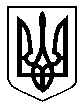 